伊放管服组办〔2021〕22号关于印发伊川县第一批“跨省通办”、“免证办”事项目录清单的通知各乡（镇）人民政府、街道办事处，县直有关部门：《伊川县第一批“跨省通办”、“免证办”事项目录清单》已经县政府同意，现印发给你们，请认真遵照执行。               2021年12月25日伊川县第一批“跨省通办”事项目录清单伊川县“免证办”事项目录清单　伊川县人民政府推进政府职能转　变和放管服改革协调小组办公室　　　　　　　2021年12月25日印发序号“跨省通办”事项应用场景单位配合单位备注1学历公证申请人可异地申请博士研究生、硕士研究生、大学本科、大学专科学历公证，不受户籍地或学校所在地限制。县司法局县教育局2学位公证申请人可异地申请博士、硕士、学士学位公证，不受户籍地或学校所在地限制。县司法局县教育局3机动车驾驶证公证申请人可异地申请机动车驾驶证公证，不受户籍地或驾驶证领取地限制。县司法局县公安局4应届毕业生法律职业资格认定（享受放宽条件政策的除外）申请人可选择在居住地、户籍地或工作地申请授予法律职业资格，不受考试报名地限制。县司法局5失业登记申请人可在居住地、工作地、参保地或户籍地申请失业登记，不受地域限制。县人社局6社会保险个人权益记录单查询打印（养老保险、工伤保险、失业保险等）申请人可异地查询、打印本人名下各地、各年度社会保险个人权益记录单，不受地域限制。县人社局7企业职工基本养老保险关系转移接续申请人可向转入地申请，转入地与转出地协同办理企业职工基本养老保险关系转移接续，申请人不再需要到转出地办理（不符合转出条件的除外）。县人社局8城乡居民基本养老保险关系转移接续申请人可向转入地申请，转入地与转出地协同办理城乡居民基本养老保险关系转移接续，申请人不再需要到转出地办理（不符合转出条件的除外）。县人社局9机关事业单位基本养老保险关系转移接续（含职业年金）申请人可向转入地申请，转入地与转出地协同办理机关事业单位基本养老保险关系转移接续（含职业年金），申请人不再需要到转出地办理（不符合转出条件的除外）。县人社局10机关事业单位基本养老保险与企业职工基本养老保险互转申请人可向转入地申请，转入地与转出地协同办理机关事业单位基本养老保险与企业职工基本养老保险互转，申请人不再需要到转出地办理（不符合转出条件的除外）。县人社局11企业职工基本养老保险与城乡居民基本养老保险互转申请人可向转入地申请，转入地与转出地协同办理企业职工基本养老保险与城乡居民基本养老保险互转，申请人不再需要到转出地办理（不符合转出条件的除外）。县人社局12退役军人养老保险关系转移接续申请人可向转入地申请，转入地与军队经办机构协同办理退役军人养老保险关系转移接续。县人社局13领取养老金人员待遇资格认证领取养老金的申请人，可异地自助办理领取待遇资格认证，不受地域限制。县人社局14养老保险供养亲属领取待遇资格认证申请人属于养老保险供养亲属的，可异地自助办理领取待遇资格认证（生存认证），不受地域限制。县人社局15电子社会保障卡申领申请人可网上申领电子社会保障卡，不受发卡地限制。县人社局16失业保险金申领申请人可异地申领失业保险金，不受地域限制。县人社局17就业创业证查询、核验申请人可异地查询或核验本人就业创业证信息，不受地域限制。县人社局18技工院校毕业证书查询、核验申请人可异地查询或核验本人技工院校毕业证书信息，不受地域限制。县人社局19技能人员职业资格证书查询、核验申请人可异地查询或核验本人技能人员职业资格证书信息，不受地域限制。县人社局20专业技术人员职业资格证书查询、核验申请人可异地查询或核验本人专业技术人员职业资格证书信息，不受地域限制。县人社局21排污许可申请人可异地网上提交申请材料，由排污企业所在地排污许可审批部门审核并发证。生态环境22个人住房公积金缴存贷款等信息查询申请人可异地查询个人住房公积金缴存贷款等信息，不受住房公积金缴存地限制。住房公积金伊川管理部23出具贷款职工住房公积金缴存使用证明申请人在非住房公积金缴存地贷款购房，可向购房地住房公积金管理中心申请出具贷款职工住房公积金缴存使用证明，不受住房公积金缴存地限制。住房公积金伊川管理部24正常退休提取住房公积金申请人正常退休，可异地提取住房公积金，不受住房公积金缴存地限制。住房公积金伊川管理部县公安局
县人社局25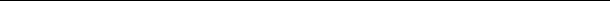 义诊活动备案申请人可异地网上提交义诊活动备案申请，不受义诊组织所在地限制。县卫健委26内资企业及分支机构设立登记申请人可异地网上申请内资企业及分支机构设立登记，不受企业住所地限制。县市场监管局27内资企业及分支机构变更登记申请人可异地网上申请内资企业及分支机构变更登记，不受企业登记地限制。县市场监管局28内资企业及分支机构注销登记申请人可异地网上申请内资企业及分支机构注销登记，不受企业登记地限制。县市场监管局29个体工商户设立登记申请人可异地网上申请个体工商户设立登记，不受住所地限制。县市场监管局30个体工商户变更登记申请人可异地网上申请个体工商户变更登记，不受登记地限制。县市场监管局31个体工商户注销登记申请人可异地网上申请个体工商户注销登记，不受登记地限制。县市场监管局32农民专业合作社设立登记申请人可异地网上申请农民专业合作社设立登记，不受住所地限制。县市场监管局33农民专业合作社变更登记申请人可异地网上申请农民专业合作社变更登记，不受登记地限制。县市场监管局34农民专业合作社注销登记申请人可异地网上申请农民专业合作社注销登记，不受登记地限制。县市场监管局35营业执照遗失补领、换发申请人营业执照遗失的，可异地网上申请补领、换发，不受登记地限制。县市场监管局36特种设备检验、检测人员资格认定申请人可异地申请特种设备检验、检测人员资格认定，不受地域限制。县市场监管局37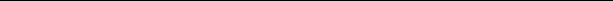 医保电子凭证申领申请人可网上申领医保电子凭证，不受地域限制。县医保局38快递业务经营许可申请人可异地网上申请经营快递业务，不受提交申请地点限制，不影响法定经营地域。县邮政公司39开具有无犯罪记录证明申请人可异地申请开具有无犯罪记录证明，不受户籍地限制。县公安局40开具户籍类证明因家庭矛盾等原因无法取得居民户口簿的，申请人可异地申请开具户籍类证明，由户籍地公安局门开具相关证明，不受户籍地限制。县公安局41工作调动户口迁移申请人因工作调动需要迁移户口的，只需在迁入地申请，迁入地和迁出地公安局门协同办理户口迁移，申请人不再需要到转出地办理相关手续。县公安局县教育局
县人社局42大中专院校录取学生户口迁移申请人因大中专院校录取需要迁移户口的，只需在迁入地申请，迁入地和迁出地公安局门协同办理户口迁移，申请人不再需要到转出地办理相关手续。县公安局县教育局
县人社局43大中专学生毕业户口迁移申请人因大中专毕业后需要迁移户口的，只需在迁入地申请，迁入地和迁出地公安局门协同办理户口迁移，申请人不再需要到转出地办理相关手续。县公安局县教育局
县人社局44夫妻投靠户口迁移申请人因投靠配偶需要迁移户口的，只需在迁入地申请，迁入地和迁出地公安局门协同办理户口迁移，申请人不再需要到转出地办理相关手续。县公安局县民政局45父母投靠子女户口迁移申请人因投靠子女需要迁移户口的，只需在迁入地申请，迁入地和迁出地公安局门协同办理户口迁移，申请人不再需要到转出地办理相关手续。县公安局县民政局46法律职业资格认定（享受放宽条件政策的除外）申请人可选择在居住地、户籍地或工作地申请授予法律职业资格，不受考试报名地限制。县司法局47纳税状况公证申请人可异地申请办理纳税状况公证，不受缴税地限制。县司法局县税务局48职业年金个人权益记录单查询打印申请人可异地查询、打印职业年金个人权益记录单，不受地域限制。县人社局49个人社保参保证明查询打印申请人可异地查询、打印个人社保参保证明信息，不受地域限制。县人社局50单位社保参保证明查询打印申请人可异地查询、打印单位社保参保证明信息，不受地域限制。县人社局51失业保险关系转移接续申请人可向转入地申请，转入地与转出地经办机构协同办理失业保险关系转移接续，申请人不再需要到转出地办理（不符合转出条件的除外）。县人社局52领取一级至四级伤残职工工伤保险长期待遇资格认证申请人可异地自助办理一级至四级伤残职工工伤保险长期待遇资格认证（生存认证），不受地域限制。县人社局53领取因工死亡职工供养亲属待遇资格认证申请人可异地自助办理因工死亡职工供养亲属待遇资格认证（生存认证），不受地域限制。县人社局54工伤事故备案申请人异地发生工伤事故后，可异地向参保地社保经办机构及时报告工伤事故情况，不受地域限制。县人社局55工伤异地居住（就医）申请申请人需要在异地就医的，可申请工伤异地居住（就医）备案，不再需要到参保地办理。县人社局县医保局56社会保障卡申领申请人可异地申领社会保障卡，不受发卡地限制。县人社局57社会保障卡启用申请人可异地启用社会保障卡社会保障功能，不受发卡地限制。县人社局58社会保障卡补领、换领、换发申请人可异地申请社会保障卡补领、换领、换发，不受发卡地限制。县人社局59社会保障卡临时挂失申请人可异地办理社会保障卡临时挂失，不受发卡地限制。县人社局60职业技能等级证书查询、核验申请人可异地查询或核验本人职业技能等级证书信息，不受地域限制。县人社局61流动人员人事档案接收、转递申请人可向人事档案转入地申请，转入地与转出地协同办理流动人员人事档案接收、转递，申请人不再需要到转出地办理相关手续。县人社局62商品房预售、抵押涉及的不动产预告登记申请人可异地网上申请商品房预售、抵押涉及的不动产预告登记，不受商品房所在地限制。县自然资源局县公安局
县民政局
县卫健委
县住建局63不动产登记资料查询申请人可异地网上查询不动产登记资料，不受不动产登记地限制。县自然资源局县人民法院
县公安局
县民政局
县司法局
县卫健委64不动产抵押登记申请人可异地网上申请不动产抵押登记，不受不动产登记地限制。县自然资源局县公安局
县民政局
县卫健委
县人行65住房公积金单位登记开户申请人可异地向注册地住房公积金管理中心申请住房公积金单位登记开户，不受地域限制。住房公积金伊川管理部县公安局
县人社局66住房公积金单位及个人缴存信息变更申请人可异地向缴存地住房公积金管理中心申请变更单位及个人住房公积金缴存信息，不受地域限制。住房公积金伊川管理部县公安局
县人社局67购房提取住房公积金申请人在非缴存地购房的，可向购房地住房公积金管理中心提出申请，从缴存地住房公积金管理中心提取住房公积金。住房公积金伊川管理部县公安局
县民政局
县人社局
县自然资源局
县人行68开具住房公积金个人住房贷款全部还清证明申请人可异地向贷款地住房公积金管理中心申请开具住房公积金个人住房贷款全部还清证明，不受地域限制。住房公积金伊川管理部69提前还清住房公积金贷款申请人可异地向贷款地住房公积金管理中心申请提前还清住房公积金贷款，不受地域限制。住房公积金伊川管理部70道路客运驾驶员从业资格证换证申请人可异地申请道路客运驾驶员从业资格证换证，不受地域限制。县交通局71基本医疗保险参保信息变更申请人可异地申请变更基本医疗保险参保信息，不受参保地限制。县医保局县公安局
县民政局
县人社局
县税务局72城乡居民基本医疗保险参保登记申请人可异地申请城乡居民基本医疗保险参保登记，不受参保地限制。县医保局县公安局
县民政局
县人社局
县税务局73基本医疗保险关系转移接续申请人可在转入地申请，转入地与转出地经办机构协同办理基本医疗保险关系转移接续，申请人不再需要到转出地办理相关手续。县医保局县公安局
县人社局
县税务局74异地就医结算备案申请人可跨省申请异地就医结算备案，不受参保地限制。县医保局县公安局75门诊费用跨省直接结算申请人在异地门诊就医时可凭社会保障卡、身份证或医保电子凭证直接结算医疗费用。县医保局76医保定点医疗机构基础信息变更申请人可异地申请医保定点医疗机构基础信息变更，不受医保定点医疗机构所在地限制。县医保局县卫健体局77残疾人证新办申请人可异地申请新办残疾人证，不受户籍地限制。县残联县公安局
县卫健委78残疾人证换领申请人可异地申请换领残疾人证，不受户籍地限制。县残联县公安局79残疾人证迁移申请人可异地申请迁移残疾人证，不受户籍地限制。县残联县公安局80残疾人证挂失补办申请人可异地申请挂失补办残疾人证，不受户籍地限制。县残联县公安局81残疾人证注销申请人可异地申请注销残疾人证，不受户籍地限制。县残联县公安局82残疾类别/等级变更申请人可异地申请变更残疾类别/等级，不受户籍地限制。县残联县公安局
县卫健委83全国残疾人按比例就业情况联网认证申请人可异地申请“安排残疾人就业比例”认证，不受地域限制。县残联县人社局
县税务局
县医保局序号“免证办”事项单位配合单位备注失业登记县人社局社会保险个人权益记录单查询打印（养老保险、工伤保险、失业保险等）县人社局企业职工基本养老保险关系转移接续县人社局城乡居民基本养老保险关系转移接续县人社局机关事业单位基本养老保险关系转移接续（含职业年金）县人社局机关事业单位基本养老保险与企业职工基本养老保险互转县人社局企业职工基本养老保险与城乡居民基本养老保险互转县人社局退役军人养老保险关系转移接续县人社局领取养老金人员待遇资格认证县人社局养老保险供养亲属领取待遇资格认证县人社局电子社会保障卡申领县人社局就业创业证查询、核验县人社局技工院校毕业证书查询、核验县人社局技能人员职业资格证书查询、核验县人社局个人住房公积金缴存贷款等信息查询住房公积金管理中心伊川管理部出具贷款职工住房公积金缴存使用证明住房公积金管理中心伊川管理部正常退休提取住房公积金住房公积金管理中心伊川管理部县公安局
县人社局内资企业及分支机构注销登记县市场监管局营业执照遗失补领、换发县市场监管局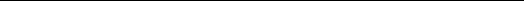 医保电子凭证申领县医保局开具有无犯罪记录证明县公安局开具户籍类证明县公安局个人社保参保证明查询打印县人社局单位社保参保证明查询打印县人社局工伤异地居住（就医）申请县人社局县医保局社会保障卡启用县人社局社会保障卡补领、换领、换发县人社局社会保障卡临时挂失县人社局职业技能等级证书查询、核验县人社局开具住房公积金个人住房贷款全部还清证明住房公积金管理中心伊川管理部提前还清住房公积金贷款住房公积金管理中心伊川管理部基本医疗保险参保信息变更县医保局县公安局
县民政局
县人社局
县税务局城乡居民基本医疗保险参保登记县医保局县公安局
县民政局
县人社局
县税务局门诊费用跨省直接结算县医保局医保定点医疗机构基础信息变更县医保局县卫健委残疾人证注销县残联县公安局全国残疾人按比例就业情况联网认证县残联县人社局
县税务局
县医保局事业单位设立登记中共伊川县委机构编制委员会办公室事业单位变更登记中共伊川县委机构编制委员会办公室中介机构从事代理记账业务审批县财政局临时占用城市道路许可县城市管理局在城市道路两侧和公共场地临时堆放物料，搭建临时建筑物、构筑物或者其他设施许可县城市管理局改变绿化规划、绿化用地的使用性质审批县城市管理局依附城市道路、桥梁建设各种管线、杆线等设施许可县城市管理局挖掘城市道路许可县城市管理局建筑垃圾排放许可县城市管理局城市生活垃圾经营性处理服务许可县城市管理局建筑垃圾消纳利用许可县城市管理局关闭、闲置、拆除城市环卫设施许可县城市管理局迁移古树名木审批县城市管理局特殊车辆在城市道路上行驶（包括经过城市桥梁）审批县城市管理局工程建设涉及城市绿地、树木审批县城市管理局城市生活垃圾经营性处理服务许可-到期复查换证县城市管理局城市生活垃圾经营性清扫、收集、运输服务许可县城市管理局建筑垃圾清运许可县城市管理局城市生活垃圾经营性清扫、收集、运输服务许可-到期复查换证县城市管理局设置大型户外广告及在城市建筑物、设施上悬挂、张贴宣传品审批县城市管理局110千伏及以下和产业集聚区局域电网220千伏电网项目核准县发展和改革委员会农村饮水安全项目实施方案审批（农村饮水安全巩固提升工程项目审批）县发展和改革委员会企业投资的国家级自然保护区、国家级风景名胜区、全国重点保护文物单位内限额在5000万元以上、世界自然和文化遗产保护区内限额在3000万元以上的建设项目核准申报县发展和改革委员会石油天然气管道保护范围内特定施工作业许可县发展和改革委员会除在跨省（区、市）河流上建设的单站总装机容量50万千瓦及以上项目之外的水电站项目核准县发展和改革委员会社会保障服务设施项目核准县发展和改革委员会广电新闻出版项目核准县发展和改革委员会除国家高速公路网、普通国道网、地方高速公路和普通省道网项目之外的公路项目核准县发展和改革委员会集中并网风电项目核准县发展和改革委员会就业服务设施项目核准县发展和改革委员会分散并网风电项目核准县发展和改革委员会燃气热电、背压式燃煤热电（含自备电站）项目核准县发展和改革委员会非跨黄河大桥及非跨省辖市、省直管县（市）的独立公（铁）路桥梁、隧道项目核准县发展和改革委员会固定资产投资项目节能审查县发展和改革委员会文化项目核准县发展和改革委员会除跨省（区、市）高等级航道的千吨级及以上航电枢纽项目之外的内河航运项目核准县发展和改革委员会医疗卫生项目核准县发展和改革委员会除抽凝式燃煤热电、燃气热电、背压式燃煤热电、农林生物质热电以外的其余热电项目（含自备电站）核准县发展和改革委员会非跨县（市）域水资源配置调整项目外的水利工程项目核准（市级权限内）县发展和改革委员会民政、残疾人项目核准县发展和改革委员会年能耗2000吨标煤及以下的固定资产投资项目节能审查权限县发展和改革委员会石油天然气管道受限制区域施工保护方案许可县发展和改革委员会坡耕地水土流失治理工程项目审批县发展和改革委员会政府采用直接投资或资本金注入方式投资建设的非跨县（市）的地方铁路、铁路专用线、高速公路、普通国省道、农村公路、千吨级以下内河航运、独立公铁桥隧项目审批县发展和改革委员会体育项目核准县发展和改革委员会农村沼气工程项目审批县发展和改革委员会教育项目核准县发展和改革委员会农林生物质热电项目核准县发展和改革委员会《外商投资产业指导目录》中有中方控股（含相对控股）要求的总投资（含增资）小于3亿美元的限制类项目核准的申报县发展和改革委员会农业面源污染突出问题治理项目审批县发展和改革委员会养老服务设施项目核准县发展和改革委员会大宗油料作物生产基地建设项目审批县发展和改革委员会企业投资的非跨县（市）的普通省道网项目（按照规划）、独立公铁桥隧项目、除跨省（区、市）高等级航道的千吨级及以上航电枢纽，集装箱专用码头项目，煤炭、矿石、油气专用泊位项目之外的内河航运项目核准县发展和改革委员会除跨县（区）外的大中型灌区续建配套节水改造项目审批县发展和改革委员会新增客船、危险品船投入运营审批县交通运输局道路普通货物运输经营许可县交通运输局因修建铁路建设工程需要占用、挖掘普通公路用地审批县交通运输局申请省际、市际道路旅客运输经营许可县交通运输局道路客运站终止经营县交通运输局更新采伐普通公路护路林审批县交通运输局跨越普通公路修建桥梁设施许可县交通运输局船舶国籍证书核发县交通运输局道路客运经营变更许可事项县交通运输局道路客运经营变更业户基本信息县交通运输局市域内水路运输审批县交通运输局道路危险货物运输装卸管理员资格证（注销）县交通运输局因修建铁路建设工程需要占用、挖掘普通公路审批县交通运输局港口经营许可（初次申请）县交通运输局除“跨省辖市的普通干线公路建设项目。使用中央预算内投资、中央专项建设基金、中央统还国外贷款5亿元及以上，或使用中央预算内投资、中央专项建设基金、统借自还国外贷款的总投资50亿元及以上的普通干线公路项目。普通干线公路跨黄河大桥建设项目”外的普通干线公路项目设计审批。非跨省辖市的内河水运项目设计审批县交通运输局申请道路普通货物运输驾驶员资格证县交通运输局穿越普通公路修建桥梁设施许可县交通运输局巡游出租汽车车辆运营证核发县交通运输局水运建设项目工可报告、设计文件的编制与申报县交通运输局道路普通货物运输企业设立子公司许可县交通运输局道路客运站《道路运输经营许可证》到期换发县交通运输局水上水下活动许可（架设桥梁索道）县交通运输局因修建机场建设工程需要占用、挖掘普通公路审批县交通运输局利用跨越普通公路的设施悬挂非公路标志许可县交通运输局跨越普通公路修建渡槽设施许可县交通运输局因修建机场建设工程需要占用、挖掘普通公路用地审批县交通运输局因修建供电建设工程需要占用、挖掘普通公路用地审批县交通运输局经营期满延续道路客运班线经营县交通运输局水运工程建设项目施工图设计审批县交通运输局在普通公路用地范围内架设管道设施许可县交通运输局内河通航水域载运或拖带超重、超长、超高、超宽、半潜物体许可县交通运输局农村公路、危桥改造计划的编制与申报县交通运输局道路旅客运输驾驶员资格证（换证）县交通运输局穿越普通公路修建渡槽设施许可县交通运输局申请县际道路旅客运输班线许可县交通运输局在普通公路用地范围内设置非公路标志许可县交通运输局普通机动车驾驶员培训变更业户基本信息备案县交通运输局因修建供电建设工程需要占用、挖掘普通公路审批县交通运输局网络预约出租汽车客运（经营许可证）到期延续县交通运输局利用普通公路桥梁铺设电缆设施许可县交通运输局道路危险货物运输装卸管理员资格证（补证）县交通运输局市际道路旅客运输经营许可的受理与审批县交通运输局水上水下活动许可（勘探、采掘、爆破）县交通运输局网络预约出租汽车车辆营运证注销县交通运输局在普通公路增设平面交叉道口审批县交通运输局在公路用地范围内设置非公路标志许可县交通运输局跨越普通公路架设管线设施许可县交通运输局重要农村公路项目施工图设计审批县交通运输局申请县内道路旅客运输班线许可县交通运输局道路普通货物运输企业设立分公司报备县交通运输局在公路用地范围内架设、埋设管道、电缆等设施的许可县交通运输局船舶进入或穿越禁航区审批县交通运输局水运建设项目计划的编制与申报县交通运输局巡游出租汽车车辆运营证注销县交通运输局道路普通货物运输驾驶员资格证（换证）县交通运输局取消普通机动车驾驶员培训经营范围备案县交通运输局渔业船舶及船用产品检验县交通运输局网络预约出租汽车车辆营运证新核发县交通运输局巡游出租汽车车辆运营证换发县交通运输局因修建水利建设工程需要占用、挖掘普通公路审批县交通运输局公路建设项目施工许可县交通运输局申请道路危险货物运输装卸管理员资格证县交通运输局申请县际道路旅客运输经营许可县交通运输局国家重点公路工程设计审批县交通运输局港口危险货物作业的建设项目安全设施设计审查县交通运输局道路普通货物运输企业终止经营县交通运输局水上水下活动许可（构筑、设置、维修、拆除水上水下构筑物或者设施）县交通运输局公路工程建设项目施工图设计审批县交通运输局经营期满延续道路客运包车经营县交通运输局建设港口设施使用非深水岸线审批县交通运输局新建、改建、扩建从事港口危险货物作业的建设项目安全条件审查县交通运输局普通干线公路新改建项目工可报告、设计文件的编制与申报县交通运输局普通干线公路中修计划的编制与申报县交通运输局经营国内船舶管理业务审批县交通运输局因修建水利建设工程需要占用、挖掘普通公路用地审批县交通运输局申请道路旅客运输驾驶员资格证县交通运输局道路旅客运输补发《道路运输经营许可证》县交通运输局道路普通货物运输驾驶员资格证核发县交通运输局巡游出租汽车客运（经营许可证）申请县交通运输局穿越普通公路埋设管线设施许可县交通运输局因修建通信建设工程需要占用、挖掘普通公路用地审批县交通运输局道路普通货物货运代理（代办）备案县交通运输局水上水下活动许可（通航水域岸线安全使用）县交通运输局跨越普通公路架设电缆设施许可县交通运输局利用普通公路隧道铺设电缆设施许可县交通运输局水路运输企业设立及经营跨省辖市水路运输审批县交通运输局因修建铁路建设工程占用、挖掘公路使普通公路改线审批县交通运输局申请省际、市际道路旅客运输班线许可县交通运输局水运建设项目竣工验收县交通运输局巡游出租汽车客运（经营许可证）到期延续县交通运输局申请省际、市际道路旅客运输包车客运许可县交通运输局因修建机场建设工程占用、挖掘公路使普通公路改线审批县交通运输局利用普通公路涵洞铺设电缆设施许可县交通运输局县内客运业户开业、增项经营许可县交通运输局因修建供电建设工程占用、挖掘公路使普通公路改线审批县交通运输局道路旅客运输驾驶员资格证（补证）县交通运输局省际道路旅客运输经营许可的受理与审批县交通运输局申请普通机动车驾驶员培训经营范围备案县交通运输局网络预约出租汽车经营许可县交通运输局网络预约出租汽车车辆营运证补证县交通运输局专用航标的设置、撤除、位移和其他状况改变审批县交通运输局水上水下活动许可（航道建设，航道、码头前沿水域疏浚）县交通运输局国省道上中桥及以下危桥改造、县道上中桥及以下改造实施方案及施工图设计审批县交通运输局水上水下活动许可（铺设、检修、拆除水上水下电缆或者管道）县交通运输局客货运场站建设项目申请报告、设计文件的编制与申报县交通运输局穿越普通公路埋设电缆设施许可县交通运输局船员适任证书核发（补发）县交通运输局在公路增设或改造平面交叉道口审批县交通运输局港口采掘、爆破施工作业许可县交通运输局道路旅客运输经营许可县交通运输局公路建设项目竣工验收县交通运输局水上水下活动许可（设置系船浮筒、浮趸、缆桩等设施）县交通运输局公路超限运输许可（县内Ⅱ类）县交通运输局客货运场站建设项目计划的编制与申报县交通运输局船员适任证书核发（到期换发）县交通运输局公路超限运输许可（县内Ⅲ类）县交通运输局因修建通信建设工程占用、挖掘公路使普通公路改线审批县交通运输局通航建筑物运行方案审批县交通运输局公路工程建设项目初步设计及概算审批县交通运输局道路旅客运输《道路运输经营许可证》到期换发县交通运输局巡游出租汽车客运变更业户基本信息县交通运输局普通机动车驾驶员培训教练场地变更备案县交通运输局道路危险货物运输驾驶员资格证（注销）县交通运输局申请县际道路旅客运输包车客运许可县交通运输局道路客运站变更许可事项县交通运输局在普通公路建筑控制区内埋设管道设施许可县交通运输局申请道路危险货物运输驾驶员资格证县交通运输局航道养护计划的编制与申报县交通运输局在普通公路用地范围内埋设管道设施许可县交通运输局道路普通货物运输驾驶员资格证（补证）县交通运输局道路危险货物运押运员资格证（补证）县交通运输局道路旅客运输驾驶员资格证（注销）县交通运输局普通干线公路大修、大桥危桥改造项目设计文件的编制与申报县交通运输局申请道路客运站经营许可县交通运输局道路危险货物运输驾驶员资格证（补证）县交通运输局在普通公路改造平面交叉道口审批县交通运输局港口内进行危险货物的装卸、过驳作业许可县交通运输局道路危险货物运押运员资格证（注销）县交通运输局水运工程建设项目初步设计及概算审批县交通运输局道路客运（班线）经营终止经营县交通运输局网络预约出租汽车运输证核发县交通运输局申请县内道路旅客运输包车客运许可县交通运输局因修建通信建设工程需要占用、挖掘普通公路审批县交通运输局道路客运站补发《道路运输经营许可证》县交通运输局申请道路危险货物运押运员资格证县交通运输局道路普通货物运输企业经营许可变更县交通运输局因修建水利建设工程占用、挖掘公路使普通公路改线审批县交通运输局水上水下活动许可（大型群众性活动、体育比赛）县交通运输局巡游出租汽车客运《道路运输经营许可证》补发县交通运输局道路危险货物运输驾驶员资格证（换证）县交通运输局在普通公路建筑控制区内埋设电缆设施许可县交通运输局普通干线公路改造、大修、危桥改造计划的编制与申报县交通运输局在普通公路用地范围内架设电缆设施许可县交通运输局道路客运（班线）经营许可注销县交通运输局跨越普通公路修建桥梁、渡槽或者架设、埋设管道、电缆等设施许可县交通运输局网络预约出租汽车客运《道路运输经营许可证》补发县交通运输局工程设计变更审批县交通运输局道路危险货物运输装卸管理员资格证（换证）县交通运输局普通干线公路大修、中修及大桥、特大桥危桥改造项目实施方案的编制与申报县交通运输局因修建铁路、机场、供电、水利、通信等建设工程需要占用、挖掘公路、公路用地或者使公路改线审批县交通运输局公路超限运输许可（县内Ⅰ类）县交通运输局穿越普通公路修建桥梁、渡槽或者架设、埋设管道、电缆等设施许可县交通运输局船舶临时国籍证书核发县交通运输局港口经营许可（延续申请）县交通运输局网络预约出租汽车经营许可证申请县交通运输局在公路周边一定范围内因抢险、防汛需要修筑堤坝、压缩或者拓宽河床许可县交通运输局道路普通货物运输驾驶员资格证（注销）县交通运输局船员适任证书核发（职务晋升）县交通运输局在普通公路用地范围内埋设电缆设施许可县交通运输局申请县内道路旅客运输经营许可县交通运输局巡游出租汽车运输证核发县交通运输局港口经营许可（变更）县交通运输局经营高危险性体育项目许可县教育体育局校车使用许可县教育体育局设立健身气功站点审批县教育体育局校服采购合同备案县教育体育局健身气功站点年检县教育体育局幼儿园、小学、初级中学教师资格认定县教育体育局注销经营高危险性体育项目许可县教育体育局实施初中学历、小学学历、学前教育及其他文化教育学校的设立（经过筹设的）县教育体育局实施初中学历、小学学历、学前教育及其他文化教育学校的设立（未经过筹设的）县教育体育局延续经营高危险性体育项目许可县教育体育局变更经营高危险性体育项目许可县教育体育局健身气功站点变更登记县教育体育局实施初中学历、小学学历、学前教育及其他文化教育学校的校长变更县教育体育局临时占用公共体育场（馆）设施审批县教育体育局实施初中学历、小学学历、学前教育及其他文化教育学校的地址变更县教育体育局补办经营高危险性体育项目许可县教育体育局校舍维修长效机制（原校安工程）项目经费申报、特教项目经费申报、职教项目经费申报县教育体育局实施初中学历、小学学历、学前教育及其他文化教育学校的举办者变更县教育体育局实施初中学历、小学学历、学前教育及其他文化教育学校的终止县教育体育局举办健身气功活动审批县教育体育局实施初中学历、小学学历、学前教育及其他文化教育学校的校名变更县教育体育局文艺、体育等专业训练的社会组织自行实施义务教育审批县教育体育局实施中等及中等以下学历教育、学前教育、自学考试助学及其他文化教育的学校设立、变更和终止审批县教育体育局特教项目、职教项目经费申报县教育体育局拖拉机和联合收割机抵押登记县农业机械管理局拖拉机和联合收割机驾驶证注销县农业机械管理局拖拉机和联合收割机注册登记县农业机械管理局拖拉机和联合收割机驾驶证换领县农业机械管理局拖拉机和联合收割机注销登记县农业机械管理局拖拉机和联合收割机变更登记县农业机械管理局拖拉机和联合收割机驾驶证申领县农业机械管理局拖拉机和联合收割机转移登记县农业机械管理局拖拉机和联合收割机驾驶证补领县农业机械管理局拖拉机和联合收割机驾驶证增驾县农业机械管理局拖拉机和联合收割机号牌、行驶证、登记证书的换、补领县农业机械管理局雷电防护装置设计审核县气象局雷电防护装置竣工验收县气象升放无人驾驶自由气球或者系留气球活动审批县气象劳务派遣经营许可（名称变更）县人社局民办职业培训学校变更审批（法定代表人变更）县人社局劳务派遣经营许可（新办）县人社局民办职业培训学校变更审批（名称变更）县人社局民办职业培训学校终止审批县人社局劳务派遣经营许可（变更住所）县人社局民办职业培训学校变更审批（举办者变更）县人社局民办职业培训学校延续审批县人社局劳务派遣经营许可（变更注册资本）县人社局劳务派遣经营许可（法人变更）县人社局民办职业培训学校分立、合并审批县人社局民办职业培训学校变更审批（办学地址变更）县人社局劳务派遣经营许可（延续）县人社局民办职业培训学校设立审批县人社局人力资源服务许可审批县人社局劳务派遣经营许可（注销）县人社局企业实行不定时工作制和综合计算工时工作制审批县人社局成品油零售经营企业地址变更（初审）县商务局成品油零售经营批准证书遗失补证（初审）县商务局成品油零售经营企业名称变更（初审）县商务局成品油零售经营企业扩建（初审）县商务局成品油零售经营企业投资主体变更（初审）县商务局对外贸易经营者备案变更登记县商务局成品油零售企业法定代表人或负责人变更（初审）县商务局成品油零售经营资格的注销（初审）县商务局对外贸易经营者备案登记县商务局成品油零售经营企业迁建（初审）县商务局成品油零售经营资格延续申请（初审）县商务局成品油零售经营资格首次申请（初审）县商务局药品经营许可证（零售）企业负责人变更县市场监督管理局食品生产加工小作坊登记县市场监督管理局分公司、非法人分支机构、营业单位注销登记县市场监督管理局非公司企业法人开业登记县市场监督管理局专项计量授权新建申请县市场监督管理局农民专业合作社注销登记县市场监督管理局专项计量授权复查申请县市场监督管理局广告发布变更登记县市场监督管理局食品（含保健食品）经营许可延续县市场监督管理局特种设备使用登记(移装变更)县市场监督管理局特种设备使用登记（停用）县市场监督管理局第二类精神药品零售业务审批县市场监督管理局药品经营许可证（零售）法定代表人变更县市场监督管理局公司设立登记县市场监督管理局药品经营许可证（零售）经营范围变更县市场监督管理局药品经营许可证（零售）质量负责人变更县市场监督管理局专项计量授权扩项申请县市场监督管理局非公司企业法人变更（备案）登记县市场监督管理局特种设备使用登记(改造变更)县市场监督管理局企业注销登记县市场监督管理局农民专业合作社变更登记县市场监督管理局麻醉药品和精神药品邮寄证明核发县市场监督管理局公司变更（备案）登记县市场监督管理局药品经营许可证（零售）换发县市场监督管理局广告发布延续登记县市场监督管理局科研和教学用毒性药品购买审批县市场监督管理局分公司、非法人分支机构、营业单位变更（备案）登记县市场监督管理局分公司、非法人分支机构、营业单位设立登记县市场监督管理局计量标准复查考核申请县市场监督管理局特种设备使用登记(初次申请)县市场监督管理局食品（含保健食品）经营许可变更登记事项县市场监督管理局特种设备使用登记(达到设计使用年限变更)县市场监督管理局食品小经营店登记县市场监督管理局计量标准更换申请县市场监督管理局个体工商户变更（换照）登记县市场监督管理局合伙企业设立登记县市场监督管理局计量标准封存（或撤销）县市场监督管理局特种设备使用登记(补证)县市场监督管理局药品经营许可证（零售）企业名称变更县市场监督管理局广告发布注销登记县市场监督管理局个人独资企业变更（备案）登记县市场监督管理局合伙企业变更（备案）登记县市场监督管理局药品经营许可证（零售）注销县市场监督管理局个人独资企业设立登记县市场监督管理局计量标准新建考核申请县市场监督管理局特种设备使用登记(注销)县市场监督管理局特种设备使用登记(更名变更)县市场监督管理局麻醉药品和第一类精神药品运输证明核发县市场监督管理局食品（含保健食品）经营许可变更许可事项县市场监督管理局药品经营许可证（零售）补发县市场监督管理局药品经营许可证（零售）核发县市场监督管理局食品（含保健食品）经营许可注销县市场监督管理局食品（含保健食品）经营许可补办县市场监督管理局药品经营许可证（零售）注册地址变更县市场监督管理局食品生产许可变更（市县级）县市场监督管理局食品生产许可延续（市县级）县市场监督管理局特种设备使用登记(移装变更)县市场监督管理局农民专业合作社设立登记县市场监督管理局食品（含保健食品）经营许可核发县市场监督管理局个体工商户注销登记县市场监督管理局专项计量授权变更申请县市场监督管理局食品生产许可注销（市县级）县市场监督管理局特种设备使用登记(单位变更)县市场监督管理局个体工商户设立登记县市场监督管理局食品生产许可新办（市县级）县市场监督管理局在大坝管理和保护范围内修建渔塘许可县水利局非防洪建设项目洪水影响评价报告审批县水利局农村集体经济组织修建水库审批县水利局河道管理范围内建设项目工程建设方案审批县水利局河道管理范围内有关活动许可（爆破许可）县水利局城市建设废除围堤审核县水利局河道采砂许可县水利局生产建设项目水土保持承诺制审批县水利局在大坝管理和保护范围内修建码头许可县水利局河道管理范围内有关活动许可（钻探、开采地下资源许可）县水利局占用农业灌溉水源灌排工程设施补偿项目审批县水利局大中型水利水电工程建设征地移民后期扶持规划审批县水利局取水许可新办（告知承诺制）县水利局水土保持区域评估报告审批县水利局城市建设填堵水域审核县水利局生产建设项目水土保持方案审批县水利局取水许可新办县水利局河道管理范围内有关活动许可（考古发掘许可）县水利局取水许可变更（水权变更）县水利局取水许可延续县水利局河道管理范围内有关活动许可（挖筑鱼塘许可）县水利局取水许可变更（经营信息变更）县水利局水利基建项目初步设计文件审批县水利局河道管理范围内有关活动许可（在河道滩地存放物料许可）县水利局生产建设项目水土保持方案变更审批县水利局水土保持生态建设项目实施方案及重大变更的审查批复县水利局水工程规划同意书县水利局医疗机构变更主要负责人县卫健委母婴保健服务人员（助产技术）资格认定县卫健委医疗机构执业登记（中医、中西医结合医院）县卫健委医师执业注册（注销）县卫健委护士执业注册（注销）县卫健委母婴保健技术服务（助产技术）机构执业许可县卫健委义诊活动备案县卫健委麻醉药品和第一类精神药品购用许可（变更医疗机构名称）县卫健委乡村医生执业（变更）县卫健委放射源诊疗技术和医用辐射机构变更项目（放射治疗、核医学、CT除外）县卫健委医疗机构放射性职业病危害建设项目预评价报告审核县卫健委医师执业注册（军队变入地方）县卫健委饮用水供水单位卫生许可（变更名称）县卫健委医师执业注册（超期注册）县卫健委放射源诊疗技术和医用辐射机构变更设备（放射治疗、核医学、CT除外）县卫健委乡村医生执业（再注册）县卫健委医疗机构执业登记（中医、中西医结合医院）（变更名称）县卫健委放射源诊疗技术和医用辐射机构许可（放射治疗、核医学、CT除外）县卫健委护士执业注册（军队变入地方）县卫健委医师执业注册（变更执业范围）县卫健委医疗机构执业登记（中医、中西医结合医院）（变更执业地址）县卫健委公共场所卫生许可（变更名称）县卫健委饮用水供水单位卫生许可县卫健委放射源诊疗技术和医用辐射机构许可（变更机构名称）县卫健委母婴保健技术服务（终止妊娠手术）机构执业许可县卫健委三孩生育证审批县卫健委麻醉药品和第一类精神药品购用许可（变更处方权医师）县卫健委公共场所卫生许可县卫健委公共场所卫生许可（变更法人）县卫健委医师执业注册（离职备案）县卫健委护士执业注册（首次注册）县卫健委医疗机构变更地址县卫健委母婴保健服务人员（结扎）资格认定县卫健委公共场所卫生许可（变更项目）县卫健委医疗广告审查县卫健委医疗机构变更法定代表人县卫健委医师执业注册（助理升执业）县卫健委护士执业注册（重新注册）县卫健委医师执业注册（首次注册）县卫健委医师执业注册（变更执业地点）县卫健委医疗机构执业登记（不需设置的）县卫健委医疗机构执业登记（中医、中西医结合医院）（变更法定代表人或主要负责人）县卫健委公共场所卫生许可（延续）县卫健委医疗机构注销县卫健委麻醉药品和第一类精神药品购用许可（变更医疗管理部门负责人）县卫健委放射源诊疗技术和医用辐射机构许可（变更负责人）县卫健委放射源诊疗技术和医用辐射机构许可（注销）县卫健委医疗广告注销县卫健委医疗机构执业登记（中医、中西医结合医院）（注销）县卫健委护士执业注册（变更执业地点）县卫健委医疗机构放射性职业病危害建设项目竣工验收（放射治疗、核医学、CT除外）县卫健委麻醉药品和第一类精神药品购用许可（注销）县卫健委医疗机构执业登记（中医、中西医结合医院）（变更诊疗科目）县卫健委麻醉药品和第一类精神药品购用许可（变更医疗机构公章）县卫健委护士执业注册（延续）县卫健委母婴保健技术服务（结扎）机构执业许可县卫健委麻醉药品和第一类精神药品购用许可（变更医疗机构法定代表人）县卫健委乡村医生执业（首次注册）县卫健委麻醉药品和第一类精神药品购用许可（变更采购人员）县卫健委医疗机构执业登记（中医、中西医结合医院）（变更床位）县卫健委医师执业注册（多机构备案）县卫健委饮用水供水单位卫生许可（变更法定代表人或负责人）县卫健委医疗机构变更床位县卫健委麻醉药品和第一类精神药品购用许可（变更药学部门负责人）县卫健委麻醉药品和第一类精神药品购用许可（变更医疗机构地址）县卫健委母婴保健服务人员（终止妊娠手术）资格认定县卫健委医疗机构变更名称县卫健委麻醉药品和第一类精神药品购用许可县卫健委医疗机构变更诊疗科目县卫健委饮用水供水单位卫生许可（延续）县卫健委营业性演出变更（时间）县文化广电和旅游局金叶级绿色旅游饭店初审县文化广电和旅游局文艺表演团体从事营业性演出活动变更（名称）县文化广电和旅游局对外、对港澳台文化旅游交流项目（含引进和派出）申报县文化广电和旅游局文物保护工程勘察设计乙级资质初审县文化广电和旅游局申请从事互联网上网服务经营活动审批（自有场所筹建）县文化广电和旅游局游艺娱乐场所经营单位变更（改建、扩建营业场所）县文化广电和旅游局小功率的无线广播电视发射设备订购证明核发县文化广电和旅游局文物保护工程勘察设计申请增加乙级资质业务范围初审县文化广电和旅游局文艺表演团体从事营业性演出活动变更（地址-租赁场地）县文化广电和旅游局四星级以上（含四星级）旅游宾馆、旅游餐馆、乡村旅游经营单位初审县文化广电和旅游局游艺娱乐场所经营单位变更（地址-自有场地）县文化广电和旅游局4A 级以下（含4A 级）旅行社初审县文化广电和旅游局县级文物保护单位原址保护措施审批县文化广电和旅游局县级文物保护单位及未核定为文物保护单位的不可移动文物修缮审批县文化广电和旅游局游艺娱乐场所经营单位注销县文化广电和旅游局文物保护工程监理资质乙级初审县文化广电和旅游局文物商店设立初审县文化广电和旅游局申请从事互联网上网服务经营活动换证县文化广电和旅游局歌舞娱乐场所经营单位变更（改建、扩建营业场所）县文化广电和旅游局事业单位文艺表演团体从事营业性演出活动审批县文化广电和旅游局歌舞娱乐场所经营单位延续县文化广电和旅游局申请从事互联网上网服务经营活动变更（网络地址）县文化广电和旅游局文物保护工程监理资质申请增加乙级资质业务范围审批县文化广电和旅游局歌舞娱乐场所经营单位换证县文化广电和旅游局歌舞娱乐场所经营单位变更（法定代表人、主要负责人）县文化广电和旅游局营业性演出变更（演员）县文化广电和旅游局核定为文物保护单位的属于国家所有的纪念建筑物或者古建筑改变用途审批县文化广电和旅游局博物馆处理不够入藏标准、无保存价值的文物或标本初审县文化广电和旅游局营业性演出增加演出地备案（演出场所）县文化广电和旅游局有线广播电视传输覆盖网工程建设及验收审核县文化广电和旅游局营业性演出变更（地点-非演出场所）县文化广电和旅游局文物出国 (境)展览初审县文化广电和旅游局文物保护工程监理资质申请增加乙级及以下资质业务范围初审县文化广电和旅游局游艺娱乐场所经营单位变更（投资人员）县文化广电和旅游局国有文物收藏单位之间借用馆藏一般文物的借用备案 (不含珍贵文物借用备案）县文化广电和旅游局4A 级以上（含4A 级）旅游景区初审县文化广电和旅游局文物保护工程施工资质二三级初审县文化广电和旅游局三星级以下（含三星级）旅游宾馆、旅游餐馆、农家宾馆、乡村旅游单位的星级评定县文化广电和旅游局事业单位文艺表演团体从事营业性演出活动变更（法定代表人、主要负责人）县文化广电和旅游局歌舞娱乐场所经营单位变更（投资人员）县文化广电和旅游局设立旅行社的初审和申报。旅行社分社及营业网点的备案。3A级以下（含3A级）旅行社的评定县文化广电和旅游局申请从事互联网上网服务经营活动审批（租赁场所筹建）县文化广电和旅游局接收卫星传送的境内电视节目审核县文化广电和旅游局歌舞娱乐场所经营单位变更（地址-租赁场地）县文化广电和旅游局文艺表演团体从事营业性演出活动审批县文化广电和旅游局文物保护工程勘察设计申请增加乙级及以下资质业务范围初审县文化广电和旅游局文物保护工程监理资质申请增加乙级资质业务范围初审县文化广电和旅游局歌舞娱乐场所经营单位补证县文化广电和旅游局游艺娱乐场所经营单位换证县文化广电和旅游局基本建设工程文物考古调查、勘探审批县文化广电和旅游局县级文物保护单位建设控制地带内建设工程设计方案审批县文化广电和旅游局申请从事互联网上网服务经营活动变更（名称、法定代表人、主要负责人）县文化广电和旅游局歌舞娱乐场所经营单位设立审批（自有场地）县文化广电和旅游局文艺表演团体从事营业性演出活动补证县文化广电和旅游局文物保护工程施工资质二级初审县文化广电和旅游局游艺娱乐场所经营单位变更（企业类型）县文化广电和旅游局游艺娱乐场所经营单位设立审批（自有场地）县文化广电和旅游局游艺娱乐场所经营单位变更（法定代表人、主要负责人）县文化广电和旅游局国家级非遗名录与非遗传承人申报县文化广电和旅游局旅行社统计调查、饭店统计调查县文化广电和旅游局四星级以下（含四星级）旅游宾馆、旅游餐馆、乡村旅游经营单位初审县文化广电和旅游局歌舞娱乐场所经营单位设立审批（租赁场地）县文化广电和旅游局博物馆二级以下藏品取样分析初审县文化广电和旅游局文艺表演团体从事营业性演出活动变更（法定代表人、主要负责人）县文化广电和旅游局歌舞娱乐场所经营单位变更（地址-自有场地）县文化广电和旅游局文艺表演团体从事营业性演出活动注销县文化广电和旅游局导游人员从业资格初审县文化广电和旅游局民办非企业单位文艺表演团体从事营业性演出活动审批县文化广电和旅游局游艺娱乐场所经营单位变更（名称）县文化广电和旅游局歌舞娱乐场所经营单位变更（企业类型）县文化广电和旅游局非演出场所营业性演出审批县文化广电和旅游局市级及以上文物保护单位修缮初审县文化广电和旅游局文艺表演团体从事营业性演出活动变更（地址-自有场地）县文化广电和旅游局申请从事互联网上网服务经营活动变更（改建、扩建）县文化广电和旅游局民办非企业单位文艺表演团体从事营业性演出活动延续县文化广电和旅游局利用县级文物保护单位举办大型活动审批县文化广电和旅游局申请从事互联网上网服务经营活动注销县文化广电和旅游局非演出场所营业性演出审批（含未成年演员）县文化广电和旅游局游艺娱乐场所经营单位变更游戏游艺设备县文化广电和旅游局游艺娱乐场所经营单位变更（经营范围）县文化广电和旅游局文物保护工程施工资质申请增加二级资质业务范围初审县文化广电和旅游局事业单位文艺表演团体从事营业性演出活动延续县文化广电和旅游局文物保护工程勘察设计乙丙级资质初审县文化广电和旅游局文艺表演团体从事营业性演出活动换证县文化广电和旅游局民办非企业单位文艺表演团体从事营业性演出活动变更（名称）县文化广电和旅游局歌舞娱乐场所经营单位变更（注册资本）县文化广电和旅游局游艺娱乐场所经营单位补证县文化广电和旅游局省级非遗名录与非遗传承人申报县文化广电和旅游局申请从事互联网上网服务经营活动变更（机器台数）县文化广电和旅游局歌舞娱乐场所经营单位注销县文化广电和旅游局旅行社从业质量保证金管理县文化广电和旅游局民办非企业单位文艺表演团体从事营业性演出活动变更（法定代表人、主要负责人）县文化广电和旅游局文物保护工程施工资质申请增加二级及以下资质业务范围初审县文化广电和旅游局游艺娱乐场所经营单位变更（注册资本）县文化广电和旅游局演出场所营业性演出审批（含未成年演员）县文化广电和旅游局银叶级绿色旅游饭店的评定、复核县文化广电和旅游局营业性演出变更（地点-演出场所）县文化广电和旅游局导游证、领队人员资格审核县文化广电和旅游局营业性演出增加演出地备案（非演出场所）县文化广电和旅游局文物拍卖标的初审县文化广电和旅游局营业性演出变更（演员-含未成年演员）县文化广电和旅游局文物保护工程监理资质乙丙级初审县文化广电和旅游局申请从事互联网上网服务经营活动补证县文化广电和旅游局区域性有线广播电视传输覆盖网总体规划、建设方案审核县文化广电和旅游局市级及以上文物保护单位建设控制地带内建设工程设计方案初审县文化广电和旅游局文艺表演团体从事营业性演出活动变更（经营范围）县文化广电和旅游局游艺娱乐场所经营单位设立审批（租赁场地）县文化广电和旅游局游艺娱乐场所经营单位变更（地址-租赁场地）县文化广电和旅游局演出场所营业性演出审批县文化广电和旅游局文物保护单位保护范围内其他建设工程或者爆破、钻探、挖掘等作业初审县文化广电和旅游局歌舞娱乐场所经营单位变更（名称）县文化广电和旅游局申请从事互联网上网服务经营活动审批（最终审核）县文化广电和旅游局营业性演出变更（节目）县文化广电和旅游局文艺表演团体从事营业性演出活动延续县文化广电和旅游局文物保护单位安全防护工程审批县文化广电和旅游局申请从事互联网上网服务经营活动变更（营业场所地址）县文化广电和旅游局非国有博物馆设立初审县文化广电和旅游局游艺娱乐场所经营单位延续县文化广电和旅游局事业单位文艺表演团体从事营业性演出活动变更（名称）县文化广电和旅游局馆藏文物修复、复制、拓印单位资质初审县文化广电和旅游局歌舞娱乐场所经营单位变更（经营范围）县文化广电和旅游局新建民用建筑防空地下室同步建设审批县住建局二级房地产开发企业资质延续县住建局城镇燃气经营许可县住建局城市单建地下工程兼顾人民防空需要易地建设审查县住建局人民防空警报设施拆除审批县住建局人民防空工程拆除补建审批县住建局建筑业企业资质增项县住建局建筑业企业资质延续县住建局工程监理企业、事务所资质证书补办县住建局工程监理企业、事务所资质延续县住建局商品房预售许可变更（预售项目名称变更）县住建局新建民用建筑防空地下室易地建设审批（建设地段房屋或者地下管道设施密集，防空地下室不能施工或者难以采取措施保证施工安全的）县住建局特殊建设工程消防设计审查(依法需要批准的临时性建筑）县住建局人民防空工程拆除补偿审批县住建局新建民用建筑防空地下室同步建设审批（变更）县住建局瓶装燃气供应站经营许可县住建局商品房预售许可变更（预售项目转让变更）县住建局城市地下综合管廊工程兼顾人民防空需要审查县住建局单独修建的人民防空工程项目开工报告审批县住建局建筑工程施工许可证变更（监理单位总监理工程师变更）县住建局二级房地产开发企业资质变更县住建局建筑工程施工许可证变更（工程名称变更）县住建局建筑工程施工许可证延期县住建局城市地下交通干线兼顾人民防空需要审查县住建局人民防空警报设施迁移审批县住建局建筑业企业首次申请资质核准县住建局建筑起重机械设备使用登记注销县住建局建筑业企业跨省转入变更资质重新核定县住建局建筑业企业资质升级县住建局建筑工程施工许可证变更（建设单位项目负责人变更）县住建局建筑业企业资质变更县住建局城市单建地下工程兼顾人民防空需要同步建设审查县住建局建筑工程施工许可证变更（设计单位变更）县住建局建筑起重机械设备备案注销县住建局工程监理事务所新设立资质核准县住建局建筑工程施工许可证变更（监理单位变更）县住建局建筑业企业外资退出资质重新核定县住建局商品房预售许可变更（规划条件变更）县住建局城镇燃气经营许可-到期复查换证县住建局建设工程消防验收县住建局工程监理企业、事务所资质注销县住建局建筑工程施工许可证变更（施工单位项目负责人变更）县住建局新建民用建筑防空地下室易地建设审批（建在流砂、暗河、基岩埋深很浅等地段的项目，因地质条件不适于修建的）县住建局建筑业企业资质证书补办县住建局单独修建的人民防空工程项目建议书审批变更(政府投资项目)县住建局建筑业企业不符合简化审批手续的资质重新核定县住建局建筑起重机械设备使用登记县住建局工程监理企业、事务所资质变更县住建局因工程建设需要拆除、改动、迁移供水、排水与污水处理设施审核县住建局建筑工程施工许可证变更（勘察单位变更）县住建局非国有建筑业企业省内合并（吸收合并及新设合并）、全资子公司间重组分立的资质重新核定县住建局建筑工程施工许可证变更（设计单位项目负责人变更）县住建局建筑工程施工许可证补办县住建局建筑工程施工许可证变更（勘察单位项目负责人变更）县住建局商品房预售许可变更（开发企业名称变更）县住建局新建民用建筑防空地下室易地建设审批（变更）县住建局单独修建的人民防空工程项目初步设计文件审批变更(政府投资项目)县住建局新建民用建筑防空地下室易地建设审批（按照规定标准应建防空地下室面积小于1000平方米（除医疗救护、防空专业队队员掩蔽部工程外），且建设单位提出缴纳防空地下室易地建设费申请的）县住建局非国有建筑业企业跨省转入合并（吸收合并及新设合并）、全资子公司间重组分立的资质重新核定县住建局人民防空工程报废审批县住建局二级房地产开发企业资质核定县住建局建筑业企业资质注销县住建局建筑起重机械设备备案县住建局单独修建的人民防空工程项目初步设计文件审批(政府投资项目)县住建局商品房预售许可核发县住建局非国有建筑业企业跨省转出合并（吸收合并及新设合并）、全资子公司间重组分立的资质重新核定县住建局特殊建设工程消防设计审查县住建局城市单建地下工程兼顾人民防空需要同步建设审查（变更）县住建局城镇燃气设施改动许可县住建局建筑工程施工许可核准县住建局单独修建的人民防空工程项目可行性研究报告审批(政府投资项目)县住建局建筑起重机械设备安装（拆卸）告知县住建局人民防空工程改造审批县住建局工程监理企业资质升级、增项县住建局工程监理企业新设立资质核准县住建局停止供水（气）、改（迁、拆）公共供水的审批县住建局单独修建的人民防空工程项目建议书审批(政府投资项目)县住建局瓶装燃气供应站经营许可-到期复查换证县住建局城镇污水排入排水管网许可-到期复查换证县住建局城市单建地下工程兼顾人民防空需要易地建设审查（变更）县住建局新建民用建筑防空地下室易地建设审批（所在地块被禁止、限制开发利用地下空间的）县住建局单独修建的人民防空工程项目可行性研究报告审批变更(政府投资项目)县住建局建筑工程施工许可证变更（建设规模变更）县住建局土地开垦区内开发未确定使用权的国有土地从事生产审查县自然资源局划拨类建设用地规划许可县自然资源局开采主矿种、开采方式变更登记县自然资源局采矿权延续登记县自然资源局出让类建设用地规划许可县自然资源局探矿权注销登记县自然资源局探矿权延续登记县自然资源局临时建设用地规划许可县自然资源局采矿权扩大矿区范围变更登记县自然资源局建设用地规划许可证注销县自然资源局采矿权缩小矿区范围变更登记县自然资源局采矿权注销登记县自然资源局乡（镇）村公共设施、公益事业建设用地审核县自然资源局采矿权人名称变更登记县自然资源局建设工程规划许可证注销县自然资源局国有建设用地使用权出让后土地使用权分割转让批准县自然资源局交通类建设工程规划许可县自然资源局建设项目选址意见书延期县自然资源局探矿权勘查主矿种变更登记县自然资源局临时建设工程规划许可县自然资源局新设探矿权登记县自然资源局建设用地规划许可证延期县自然资源局协助执行过户建设用地规划许可县自然资源局建设工程规划许可变更县自然资源局划拨或出让国有建设用地改变用途审核县自然资源局采矿权新立登记县自然资源局划拨土地使用权和地上建筑物及附着物所有权转让、出租、抵押审批县自然资源局出让地转让建设用地规划许可县自然资源局农村集体经济组织兴办企业用地审核（使用存量建设用地）县自然资源局市政类建设工程规划许可县自然资源局土地开垦区内开发未确定使用权的国有土地从事生产审查（一次性开发四百公顷以上六百公顷以下的）县自然资源局建设工程规划许可证延期县自然资源局探矿权缩小勘查范围（含分立）变更登记县自然资源局建设用地规划许可变更县自然资源局建设项目选址意见书变更县自然资源局农村村民住宅涉及的农转用审批县自然资源局农村集体经济组织兴办企业用地审核（使用新增建设用地）县自然资源局开采矿产资源划定矿区范围批准县自然资源局村民住宅乡村建设规划许可证核发县自然资源局探矿权人名称变更登记县自然资源局探矿权保留登记县自然资源局探矿权扩大勘查范围（含合并）变更登记县自然资源局建设用地改变用途审核县自然资源局划拨国有建设用地使用权出租审核县自然资源局建设项目选址意见书注销县自然资源局划拨国有建设用地使用权转让审核县自然资源局采矿权转让变更登记县自然资源局建设项目选址意见书核发县自然资源局法人或者其他组织需要利用属于国家秘密的基础测绘成果审批县自然资源局企业、公共设施和公益事业乡村建设规划许可证核发县自然资源局探矿权转让变更登记县自然资源局建筑类建设工程规划许可县自然资源局承接省下放权限的建设项目用地预审与规划选址（县域范围内）县自然资源局采矿权开采方式变更县自然资源局其他非煤矿山建设项目安全设施设计审查县应急管理局危险化学品经营许可证核发（无储存设施的首次申请）县应急管理局危险化学品经营许可证变更（变更注册地址）县应急管理局危险化学品生产、储存建设项目安全设施设计审查（简易程序）—适用于加油站建设项目县应急管理局危险化学品经营许可证注销县应急管理局危险化学品经营许可证核发（无储存设施的延续申请）县应急管理局危险化学品经营许可证变更（变更企业名称）县应急管理局烟花爆竹经营（零售）许可首次申请县应急管理局煤矿技术改造项目审核县应急管理局危险化学品经营许可证变更（变更危险化学品储存设施及其监控措施）县应急管理局危险化学品生产、储存建设项目安全设施设计审查县应急管理局危险化学品经营许可证核发（无储存设施的重新申请）县应急管理局危险化学品经营许可证变更（变更主要负责人）县应急管理局储存烟花爆竹建设项目安全设施设计审查县应急管理局危险化学品经营许可证变更（多项变更）县应急管理局关闭煤矿和报废矿井许可审核县应急管理局基层法律服务工作者执业变更县级审查县司法局公证员执业机构变更核准（初审）（跨省）县司法局基层法律服务工作者执业注销县级审查县司法局公证员执业审核（免职）（初审）县司法局公证员执业机构变更核准（初审）（省内）县司法局基层法律服务工作者执业核准县级审查县司法局公证员执业审核（考核任职）（县级考核审查）县司法局公证员执业审核（一般任职）（公证机构实习二年以上）（县级考核审查）县司法局公证员执业审核（一般任职）（具有三年以上其他法律职业经历并在公证机构实习一年以上）（县级考核审查）县司法局省重点保护陆生野生动物人工繁育许可证核发（新办）县林业局临时占用除国有森林经营单位林地以外的防护林或者特种用途林林地面积5公顷以下（不含5公顷），其他林地面积10公顷以下（不含10公顷）审批县林业局出省《植物检疫证书》核发县林业局在草原上开展经营性旅游活动审批县林业局临时占用草原县林业局森林高火险期内，进入森林高火险区的活动审批县林业局国有森林经营单位在所经营的林地范围内修筑直接为林业生产服务的工程设施初审县林业局审批制、核准制的建设项目占用林地许可县林业局国有林木采伐许可县林业局林地征占用初审县林业局草原防火期内因生产活动需要在草原上野外用火审批县林业局从事营利性治沙活动许可县林业局备案制的建设项目占用林地许可县林业局审批初步设计的建设项目占用林地许可县林业局宗教、殡葬设施等建设项目临时占用林地许可县林业局林木采伐许可证核发县林业局草原防火期内在草原上进行施工等活动审批县林业局勘查、开采矿藏项目临时占用林地许可县林业局在林业部门管理的地方级自然保护区建立机构和修筑设施审批县林业局森林经营单位修筑直接为林业生产服务的工程设施占用林地审批县林业局勘查、开采矿藏项目占用林地许可县林业局采集国家二级保护野生植物审批（初审）县林业局审批初步设计的建设项目临时占用林地许可县林业局临时占用除国有森林经营单位林地以外的防护林或者特种用途林林地面积5公顷以上（含5公顷），其他林地面积10公顷以上（含10公顷）初审县林业局省内《植物检疫证书》核发县林业局宗教、殡葬设施等建设项目占用林地许可县林业局草原防火期内在草原上进行勘察活动审批县林业局在草原上修建直接为草原保护的工程设施审批县林业局省重点保护陆生野生动物人工繁育许可证核发（增项）县林业局进入草原防火管制区车辆的草原防火通行证审批县林业局猎捕非国家重点保护陆生野生动物狩猎证核发县林业局在草原上修建畜牧业生产服务的工程设施审批县林业局备案制的建设项目临时占用林地许可县林业局批次用地项目占用林地许可县林业局审批制、核准制的建设项目临时占用林地许可县林业局草原防火期内在草原上进行爆破活动审批县林业局地方级自然保护区的设立、调整审批县林业局森林防火期内在森林防火区野外用火活动审批县林业局省重点保护陆生野生动物人工繁育许可证核发（变更法人或其它）县林业局从事林木种子（普通）生产经营许可核发（县域）县林业局烟草专卖零售许可证延续办理洛阳市烟草公司伊川县分公司烟草专卖零售许可证停业办理洛阳市烟草公司伊川县分公司烟草专卖零售许可证新办办理洛阳市烟草公司伊川县分公司烟草专卖零售许可证恢复营业办理洛阳市烟草公司伊川县分公司烟草专卖零售许可证补办办理洛阳市烟草公司伊川县分公司烟草专卖零售许可证歇业办理洛阳市烟草公司伊川县分公司烟草专卖零售许可证变更办理（家庭经营的个体工商户，持证人在家庭成员间变化）洛阳市烟草公司伊川县分公司烟草专卖零售许可证变更办理（企业名称、个体工商户名称发生改变）洛阳市烟草公司伊川县分公司烟草专卖零售许可证变更办理（经营地址名称变化）洛阳市烟草公司伊川县分公司烟草专卖零售许可证变更办理（经营者姓名改变）洛阳市烟草公司伊川县分公司烟草专卖零售许可证变更办理（因道路规划、城市建设等客观原因造成的经营地址变化）洛阳市烟草公司伊川县分公司烟草专卖零售许可证变更办理（法定代表人或其他组织负责人发生变化）洛阳市烟草公司伊川县分公司烟草专卖零售许可证变更办理（变更许可范围）洛阳市烟草公司伊川县分公司民办非企业单位业务主管单位变更登记县民政局社会团体注销登记县民政局民办非企业单位宗旨和业务范围变更登记县民政局民办非企业单位开办资金变更登记县民政局民办非企业单位住所变更登记（凭产权证办理）县民政局民办非企业单位修改章程核准县民政局社会团体修改章程核准县民政局民办非企业单位住所变更登记（凭租赁协议办理）县民政局社会团体法定代表人变更登记县民政局社会团体住所变更登记（凭租赁协议办理）县民政局建设殡仪服务站审批县民政局建设骨灰堂审批县民政局民办非企业单位名称变更登记县民政局民办非企业单位成立登记县民政局社会团体住所变更登记（凭产权证办理）县民政局社会团体业务范围变更登记县民政局社会团体名称变更登记县民政局社会团体业务主管单位变更登记县民政局社会团体成立登记县民政局民办非企业单位法定代表人或单位负责人变更登记县民政局社会团体活动资金变更登记县民政局农村公益性公墓建设审批县民政局民办非企业单位注销登记县民政局慈善组织公开募捐资格许可县民政局渔业职务船员证核发县农业农村局在渔港内新建、改建、扩建各种设施，或者进行其他水上、水下施工作业审批县农业农村局生鲜乳准运证明核发县农业农村局渔业捕捞许可审批县农业农村局农业植物及其产品调运检疫及植物检疫证书签发县农业农村局渔业船舶登记县农业农村局兽药经营许可证核发（设立）县农业农村局食用菌菌种生产经营许可证核发（栽培种）县农业农村局种畜禽生产经营许可（变更）县农业农村局农作物种子生产经营许可证核发(A证设立)县农业农村局采集、出售、收购国家二级保护野生植物（农业类）审批县农业农村局权限内肥料登记（首次）县农业农村局动物诊疗许可证核发（设立）县农业农村局农药经营许可证申请县农业农村局国家保护水生野生动物人工繁育审核县农业农村局动物及动物产品检疫合格证核发县农业农村局生鲜乳收购站许可（设立）县农业农村局农作物种子生产经营许可证核发(B证设立)县农业农村局生鲜乳收购站许可（变更）县农业农村局种蜂生产经营许可证核发（复验换发）县农业农村局水产苗种生产审批县农业农村局农作物种子生产经营许可证初审县农业农村局省重点保护水生野生动物及产品经营利用许可县农业农村局兽药经营许可证核发（复验换发）县农业农村局农作物种子生产经营许可证核发(主证变更)县农业农村局省重点保护水生野生动物人工繁育许可县农业农村局兽药经营许可证核发（注销）县农业农村局农作物种子生产经营许可证核发(副证变更)县农业农村局食用菌菌种生产经营许可证初审（母种）县农业农村局动物饲养场、养殖小区、动物屠宰加工场所动物防疫条件合格证核发（设立）县农业农村局渔业普通船员证核发县农业农村局动物和动物产品无害化处理场、动物隔离场所动物防疫条件合格证核发（变更）县农业农村局限制使用农药经营许可证初审县农业农村局采集国家二级保护野生植物（农业类）审核县农业农村局蚕种生产许可证初审县农业农村局蚕种生产许可证审批（变更）县农业农村局国家保护水生野生动物或其产品经营利用审核县农业农村局农药经营许可证变更县农业农村局动物诊疗许可证核发（变更）县农业农村局兽药经营许可证核发（迁址重建）县农业农村局水产苗种产地检疫县农业农村局水域滩涂养殖证审核县农业农村局种畜禽生产经营许可（设立）县农业农村局动物饲养场、养殖小区、动物屠宰加工场所动物防疫条件合格证核发（变更）县农业农村局兽药经营许可证核发（变更）县农业农村局渔港水域渔业船舶水上拆解活动审批县农业农村局农药经营许可证延续县农业农村局国家二级保护水生野生动物猎捕审核县农业农村局渔港内易燃、易爆、有毒等危害品装卸审批县农业农村局蚕种经营许可证初审县农业农村局农作物种子生产经营许可证核发(CD证设立)县农业农村局种畜禽生产经营许可（注销）县农业农村局执业兽医注册县农业农村局种畜禽生产经营许可（复验换发）县农业农村局使用低于国家或地方规定标准的农作物种子审批县农业农村局动物和动物产品无害化处理场、动物隔离场所动物防疫条件合格证核发（设立）县农业农村局食用菌菌种生产经营许可证初审（原种）县农业农村局地方志书、综合年鉴出版许可伊川县地方史志办公室地方志书、综合年鉴冠名编纂许可伊川县地方史志办公室注销《融资性担保机构经营许可证》（初审）县科工局融资担保机构减少注册资本（初审）县科工局融资担保机构设立（初审）县科工局融资担保机构合并（初审）县科工局融资担保机构变更持有5%以上股权的股东备案（初审）县科工局融资担保机构分立（初审）县科工局融资担保机构变更董事、监事、高级管理人员备案（初审）县科工局甘草、麻黄草收购许可证核发县科工局融资担保机构变更名称备案（初审）县科工局企业法人清真食品生产经营许可（经营范围变更）县科工局企业法人清真食品生产经营许可（经营场所变更）县民族宗教事务局个体工商户清真食品生产经营许可（延续）县民族宗教事务局个体工商户清真食品生产经营许可（补办）县民族宗教事务局企业法人清真食品生产经营许可（名称变更）县民族宗教事务局企业法人清真食品生产经营许可（补办）县民族宗教事务局个体工商户清真食品生产经营许可（经营范围变更）县民族宗教事务局企业法人清真食品生产经营许可（注销）县民族宗教事务局企业法人清真食品生产经营许可(申请)县民族宗教事务局个体工商户清真食品生产经营许可(经营场所变更)县民族宗教事务局个体工商户清真食品生产经营许可（申请）县民族宗教事务局企业法人清真食品生产经营许可（延续）县民族宗教事务局个体工商户清真食品生产经营许可（法定代表人变更）县民族宗教事务局个体工商户清真食品生产经营许可（注销）县民族宗教事务局个体工商户清真食品生产经营许可（名称变更）县民族宗教事务局企业法人清真食品生产经营许可（法定代表人变更）县民族宗教事务局对采取实际利润额预缴以外的其他企业所得税预缴方式的核定国家税务总局伊川县税务局对纳税人延期申报的核准国家税务总局伊川县税务局增值税专用发票（增值税税控系统）最高开票限额审批国家税务总局伊川县税务局对纳税人变更纳税定额的核准国家税务总局伊川县税务局机动车所有人住所迁出车管所辖区变更登记县公安局内地居民前往港澳通行证签发（子女照顾父母）县公安局大陆居民往来台湾通行证签发（未满16周岁）县公安局内地居民往来港澳其他签注签发县公安局补、换领机动车检验合格标志县公安局准迁证补发县公安局台湾居民来往大陆通行证补发县公安局申请增加准驾车型县公安局申领机动车检验合格标志县公安局保安员证核发县公安局现役人员持军队、武装警察部队机动车驾驶证申领县公安局Ⅳ级大型焰火燃放活动审批县公安局迁往市（县）外（有准迁证）县公安局内地居民前往港澳通行证失效重新申领（子女照顾老人）县公安局父母投靠子女（户口簿无法证明亲属关系）县公安局迁移证补发县公安局剧毒化学品道路运输通行证核发县公安局民用爆炸物品运输许可县公安局工作调动入户（户口簿无法证明亲属关系）县公安局第三类易制毒化学品运输备案县公安局大陆居民往来台湾其他签注签发县公安局内地居民前往港澳通行证失效重新申领（无依靠老人投靠子女）县公安局金融机构营业场所、金库安全防范设施建设工程验收县公安局户口迁入县公安局营业性射击场的设立审批-设立申请县公安局申领机动车免检合格标志县公安局大陆居民往来台湾定居签注签发县公安局烟花爆竹道路运输许可县公安局民用枪支、弹药配购许可县公安局公章刻制业特种行业许可证核发县公安局第三类易制毒化学品购买备案县公安局补、换领机动车行驶证、号牌县公安局大中专院校毕业学生迁入县公安局第二类易制毒化学品购买备案县公安局大陆居民往来台湾探亲签注签发县公安局机动车注销登记县公安局营业性射击场的设立审批-筹建申请县公安局台湾居民来往大陆通行证到期换发县公安局驾驶证注销登记县公安局事故处理员资格证县公安局工作调动入户县公安局机动车临时通行牌证核发县公安局大陆居民往来台湾通行证签发县公安局大中专院校录取学生迁入县公安局内地居民往来港澳团队旅游签注签发县公安局驾驶证初次申领县公安局退伍人员持军队、武装警察部队机动车驾驶证申领县公安局普通护照签发（国家工作人员）县公安局机动车注册登记县公安局大陆居民往来台湾通行证签发（国家工作人员）县公安局内地居民往来港澳探亲签注签发县公安局第二类易制毒化学品运输许可县公安局普通护照签发（未满16周岁）县公安局放射性物品道路运输许可县公安局持军队、武装警察部队机动车驾驶证申领县公安局剧毒化学品购买许可县公安局机动车身颜色变更登记县公安局旅馆业特种行业许可证核发县公安局内地居民前往港澳通行证补发县公安局大中专院校录取学生迁出县公安局提交机动车驾驶人身体条件证明县公安局延期提交身体条件证明县公安局驾驶证审验县公安局稽查布控数字证书查询县公安局购房入户县公安局普通护照签发县公安局内地居民往来港澳通行证签发（16周岁以下）县公安局购房入户（户口簿无法证明亲属关系）县公安局Ⅲ级大型焰火燃放活动审批县公安局恢复驾驶资格登记县公安局保安员证补发县公安局大陆居民往来台湾通行证损坏补发县公安局补领机动车登记证书县公安局内地居民前往港澳通行证失效重新申领（夫妻团聚）县公安局大陆居民往来台湾乘务签注签发县公安局父母投靠子女县公安局台湾居民来往大陆通行证损毁补发县公安局金融机构营业场所、金库安全防范设施建设方案审批县公安局延期审验县公安局内地居民前往港澳通行证签发（无依靠老人投靠子女）县公安局机动车辖区内转移登记县公安局机动车使用性质变更登记县公安局往来港澳通行证失效重新申请县公安局内地居民往来港澳逗留签注签发县公安局大陆居民往来台湾商务签注签发县公安局子女投靠父母（户口簿无法证明亲属关系）县公安局普通护照换发县公安局内地居民前往港澳通行证换发县公安局补领机动车行驶证县公安局内地居民前往港澳通行证签发（未成年子女投靠父母）县公安局普通护照补发县公安局运输危险化学品的车辆进入危险化学品运输车辆限制通行区域审批县公安局狩猎场配置猎枪审批县公安局自行招用保安员的单位从事保安服务备案和撤销备案县公安局换领机动车行驶证县公安局内地居民往来港澳通行证签发县公安局夫妻投靠县公安局务工人员入户县公安局换领机动车登记证书县公安局期满换证县公安局机动车所有人在管辖区内变更联系方式备案县公安局机动车所有人在管辖区内迁移备案县公安局子女投靠父母县公安局外省（区、市）保安服务公司在本辖区提出保安服务核查县公安局夫妻投靠（户口簿无法证明亲属关系）县公安局机动车迁出辖区转移登记县公安局补领机动车号牌县公安局补、换领机动车登记证书县公安局大陆居民往来台湾应邀签注签发县公安局内地居民往来港澳商务签注签发县公安局大陆居民往来台湾通行证补发县公安局普通护照加注县公安局驾驶证转入换证县公安局延期换证县公安局台湾居民往来大陆通行证签发县公安局大陆居民往来台湾通行证到期换发县公安局机动车发动机变更登记县公安局非机动车登记县公安局换领机动车号牌县公安局内地居民前往港澳通行证签发（夫妻团聚）县公安局务工人员入户（户口簿无法证明亲属关系）县公安局损毁换证县公安局大中专院校毕业学生迁出县公安局出入境通行证签发县公安局校车驾驶资格许可县公安局影响交通安全占道施工征求意见县公安局内地居民前往港澳通行证失效重新申领（未成年子女投靠父母）县公安局民用爆炸物品购买许可县公安局大陆居民往来台湾团队旅游签注签发县公安局内地居民往来港澳通行证补发县公安局Ⅴ级大型焰火燃放活动审批县公安局驾驶证记满分考试县公安局往来港澳通行证换发县公安局遗失补证县公安局内地居民前往港澳通行证签发（永久性居民子女）县公安局港澳台居民定居证明签发县公安局机动车抵押登记县公安局台湾居民来往大陆通行证签发县公安局往来台湾通行证失效重新申请县公安局大陆居民往来台湾学习签注签发县公安局持境外机动车驾驶证申领县公安局内地居民往来港澳通行证签发（国家工作人员）县公安局机动车共同所有人变更登记县公安局县级建设项目环境影响评价文件审批（非辐射类且编制报告书的项目）首次申请县环保局县级建设项目环境影响评价文件审批（非辐射类且编制报告表的项目）首次申请县环保局县级排污许可证申请补领县环保局县级建设项目环境影响评价文件告知承诺审批（报告表项目）县环保局县级排污许可正本变更（法定代表人变更）县环保局首次申领《危险废物收集经营许可证》县环保局县级排污许可副本变更县环保局县级排污许可证延续县环保局县级建设项目环境影响评价文件审批（非辐射类且编制报告表的项目）重新报批县环保局现有经营单位重新申领《危险废物收集经营许可证》县环保局防治污染设施的拆除或闲置审批县环保局到期换发《危险废物收集经营许可证》县环保局《危险废物收集经营许可证》基础信息变更县环保局县级建设项目环境影响评价文件审批（非辐射类且编制报告书的项目）重新审核县环保局县级建设项目环境影响评价文件审批（非辐射类且编制报告表的项目）重新审核县环保局《危险废物收集经营许可证》注销县环保局县级建设项目环境影响评价文件审批（非辐射类且编制报告书的项目）重新报批县环保局《危险废物收集经营许可证》经营场所负责人信息变更县环保局入河排污口的设置和扩大审核县环保局县级排污许可证新申请县环保局县级排污许可正本变更（单位注册地址变更）县环保局县级排污许可正本变更（单位名称变更）县环保局《危险废物收集经营许可证》遗失补办县环保局县级建设项目环境影响评价文件告知承诺审批（报告书项目）县环保局《危险废物收集经营许可证》企业名称信息变更县环保局《危险废物收集经营许可证》企业法定代表人姓名信息变更县环保局县级排污许可正本变更（其他正本中载明的基本信息变更）县环保局非企业单位银行结算账户开户许可证核发（军队、武警团体（含）以上单位以及分散执勤的支（分）队开立基本存款账户）中国人民银行伊川县支行非企业单位银行结算账户开户许可证核发（社会团体开立基本存款账户）中国人民银行伊川县支行非企业单位银行结算账户开户许可证核发（民办非企业组织开立基本存款账户）中国人民银行伊川县支行非企业单位银行结算账户开户许可证核发（其他组织开立基本存款账户）中国人民银行伊川县支行非企业单位银行结算账户开户许可证核发（外地常设机构开立基本存款账户）中国人民银行伊川县支行非企业单位银行结算账户开户许可证核发（宗教组织开立基本存款账户）中国人民银行伊川县支行非企业单位银行结算账户开户许可证核发（外资企业驻华代表处、办事处开立基本存款账户）中国人民银行伊川县支行非企业单位银行结算账户开户许可证核发（独立核算的附属机构开立基本存款账户）中国人民银行伊川县支行非企业单位银行结算账户开户许可证核发（机关和实行预算管理的事业单位开立基本存款账户）中国人民银行伊川县支行非企业单位银行结算账户开户许可证核发（外国驻华机构开立基本存款账户）中国人民银行伊川县支行非企业单位银行结算账户开户许可证核发（居民<村民、社区>委员会开立基本存款账户）中国人民银行伊川县支行非企业单位银行结算账户开户许可证核发（非预算管理的事业单位开立基本存款账户）中国人民银行伊川县支行出版物零售单位和个体工商户设立、兼并、合并、分立审批（工作场所为单位自有产权）中共伊川县委宣传部出版物零售单位和个体工商户设立、兼并、合并、分立审批（工作场所为租赁性质）中共伊川县委宣传部出版物零售单位和个体工商户变更名称审批中共伊川县委宣传部单位内部设立印刷厂登记中共伊川县委宣传部出版物零售单位和个体工商户变更经营地址审批（工作场所为单位自有产权）中共伊川县委宣传部出版物零售单位和个体工商户变更经营地址审批（工作场所为租赁性质）中共伊川县委宣传部出版物零售单位和个体工商户变更法定代表人审批中共伊川县委宣传部出版物零售单位和个体工商户变更注册资本审批中共伊川县委宣传部出版物零售单位和个体工商户终止经营活动审批中共伊川县委宣传部公众聚集场所投入使用、营业前消防安全检查（采用告知承诺制）县消防救援大队公众聚集场所投入使用、营业前消防安全检查（不采用告知承诺制）县消防救援大队